A1280机械杂质测定仪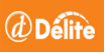 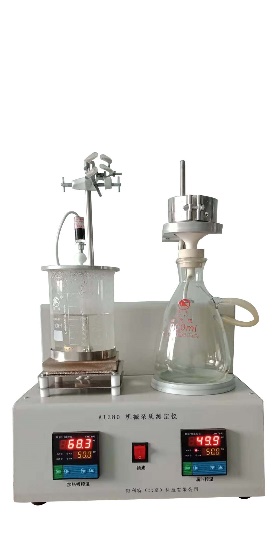 A1280机械杂质测定仪符合GB/T511标准,适用于测定石油产品中的各类轻、重质油、润滑油及添加剂的机械杂质的含量。可广泛应用于电力、石油、化工、商检及科研等部门。仪器特点1、数码显示，智能温控表控温 2、外形美观，测试方便，性能稳定可靠3、实现按标准要求的升温速率4、仪器主要由玻璃器皿、恒温水浴、真空 泵、电子控温箱组成技术参数•  工作电源：  AC 220V±10%，50Hz•  水浴加热功率：    1000W•  水浴控温范围：    室温～90℃内可调•  水浴温度显示：    LED数字显示•  水浴控温精度：    ±1℃•  漏斗控温范围：    室温∼90℃内可调•  漏斗控温显示：    LED数字显示•  漏斗控温精度：    ±2℃•  环境温度：       ≤35℃•  相对湿度：       ≤85％•  整机功耗：       不大于1200W